О проведении отбора получателей субсидии на поддержку сельскохозяйственного производства в 2021 году по направлению «Развитие пищевой и перерабатывающей промышленности» и «Развитие растениеводства»В соответствии с постановлением главы муниципального образования «Ленский район» от 11 июня 2020 года № 01-03-270/0 «Об утверждении Правил предоставления субсидий на поддержку сельскохозяйственного производства из бюджета муниципального образования «Ленский район» Республики Саха (Якутия)», постановлением главы от 2 апреля 2021 года № 01-03-213/1 «О внесении изменений в постановление главы от 11 июня 2020 года № 01-03-270/0» приказываю:Объявить отбор получателей субсидии на поддержку сельскохозяйственного производства из бюджета муниципального образования «Ленский район» Республики Саха (Якутия):по направлению «Развитие пищевой и перерабатывающей промышленности» на финансовое обеспечение (возмещение) части затрат на приобретение сырья для производства хлеба и хлебобулочных изделий для хозяйств поселений;по направлению «Развитие растениеводства» на финансовое обеспечение (возмещение) части затрат на приобретение сельскохозяйственной техники (навесная, прицепная, трактора мощность не более 40 лошадиных сил);Установить сроки приема документов с 11 по 19 мая 2021 года включительно.Утвердить извещение об отборе получателей субсидии:на финансовое обеспечение (возмещение) части затрат на приобретение сырья для производства хлеба и хлебобулочных изделий для хозяйств поселений согласно приложению № 1 к настоящему приказу;на финансовое обеспечение (возмещение) части затрат на приобретение сельскохозяйственной техники (навесная, прицепная, трактора мощность не более 40 лошадиных сил) согласно приложению № 2 к настоящему приказу.Опубликовать настоящий приказ на официальном сайте муниципального образования «Ленский район» во вкладке «Сельское хозяйство» и в газете «Ленский вестник».Заместителю руководителя МКУ «Ленское управление сельского хозяйства» (Пелипенко В.А.):организовать прием заявлений и документов на участие в отборе получателей субсидии на финансовое обеспечение (возмещение) части затрат на приобретение сырья для производства хлеба и хлебобулочных изделий для хозяйств поселений в сроки, указанные в пункте 2 настоящего приказа;подготовить материалы поданных заявок для рассмотрения Комиссией по отбору получателей субсидии.Ведущему экономисту МКУ «Ленское управление сельского хозяйства» (Дадасова С.В.):организовать прием заявлений и документов на участие в отборе получателей субсидии на финансовое обеспечение (возмещение) части затрат на приобретение сельскохозяйственной техники (навесная, прицепная, трактора мощность не более 40 лошадиных сил) в сроки, указанные в пункте 2 настоящего приказа;подготовить материалы поданных заявок для рассмотрения Комиссией по отбору получателей субсидии.предоставить в администрацию муниципального образования «Ленский район» Протокол комиссии по отбору получателей субсидии для размещения на официальном сайте муниципальное образование «Ленский район» во вкладке «Сельское хозяйство».Контроль исполнения данного приказа оставляю за собой.И.о. руководителя	   		                                                 И.К. ЗахаровЗаявлениена участие в отборе на получение субсидии в 20___ годуЯ, _________________________________________________________ (Ф.И.О.)руководитель________________________________________________(наименование предприятия/хозяйства, ИП  К(Ф)Х)прошу включить мое предприятие (хозяйство) в перечень претендентов получателей  субсидии на финансовое обеспечение (возмещение)  части затрат на _______________________________________________________(наименование субсидии)__________________________________________________________________Предоставляю следующие сведения:Наименование организации (Индивидуального предпринимателя):____________________________________________________________________________________________________________________________________2.Сведения об организационно-правовой форме: ____________________________________________________________________________________________________________________________________3.Сведения о месте нахождения, почтовый адрес ____________________________________________________________________________________4.ИНН: ____________________________________________________5.Номер контактного телефона: ________________________________ Прилагаю следующие документы:1.__________________________________________________________2._______ __________________________________________________3.________________________________________________________4._________________________________________________________5._________________________________________________________Руководитель организации (Индивидуальный предприниматель)                                                                                     ________/_________________/                                                                   подпись      расшифровка подписиМ.П. «____» _______________ 20___ год.Согласие на проведение проверок_____________________________________ дает свое согласие на:(полное наименование Заявителя)- осуществление главным распорядителем бюджетных средств, предоставившим субсидию, и органами муниципального финансового контроля проверок соблюдения получателями субсидий условий, целей и порядка их предоставления.Руководитель организации (ИП)_____________/____________________/                                                  (подпись)                    (Ф.И.О.)Главный бухгалтер             _____________/____________________/                                                   (подпись)                    (Ф.И.О.)«____»______________20___ г. (дата предоставления)М.П.Справка об отсутствии просроченной задолженности по субсидиям, бюджетным инвестициям и иным средствам, предоставленным из районного бюджета в соответствии с муниципальными правовыми  актамиНастоящей справкой подтверждаю, что у ______________________________________________________________________________________________________________________________________________________________________________________________________(наименование организации, ИП )отсутствует просроченная задолженность по субсидиям, бюджетным инвестициям и иным средствам, предоставленным из районного бюджета в соответствии с муниципальными правовыми актами МО «Ленский район» РС (Я).Руководитель организации (ИП)_____________/____________________/                                                  (подпись)                    (Ф.И.О.)Главный бухгалтер             _____________/____________________/                                                   (подпись)                    (Ф.И.О.)«____»______________20__ г. (дата предоставления)М.П.Справка об отсутствии процессов реорганизации, ликвидации, банкротства получателя субсидииНастоящей справкой подтверждаю, что у ____________________________________________________________________________________________________________________________________(наименование организации, ИП)отсутствуют процессы реорганизации, ликвидации, банкротства получателя субсидии.Руководитель организации_____________/____________________/                                                  (подпись)                    (Ф.И.О.)Главный бухгалтер             _____________/____________________/                                                   (подпись)                    (Ф.И.О.)«____»______________20___  г. (дата предоставления)М.П.Справка о том, что лицо, претендующее на получение субсидии, не является иностранным юридическим лицомНастоящей справкой подтверждаю, что ____________________________________________________________________________________________________________________________________                                           (наименование организации)не является иностранным юридическим лицом, а также российским юридическим лицом, в уставном (складочном) капитале которого доля участия иностранных юридических лиц, местом регистрации которых является государство или территория, включенные в утверждаемый Министерством финансов Российской Федерации перечень государств и территорий, предоставляющих льготный налоговый режим налогообложения и (или) не предусматривающих раскрытия и предоставления информации при проведении финансовых операций (офшорные зоны) в отношении таких юридических лиц, в совокупности превышает 50 процентовРуководитель организации                                                   _____________/____________________/                                                  (подпись)                    (Ф.И.О.)Главный бухгалтер                  _____________/____________________/                                                   (подпись)                    (Ф.И.О.)«____»______________20___ г. (дата предоставления)М.П.СПРАВКАо неполучении государственной поддержки на те же целиЯ, _______________ _____________________ _____________________         (Ф.И.О.)                          (должность)                    (наименование предприятия претендента)подтверждаю, что  ______________________________________ не получает(наименование предприятия претендента)средства из государственного бюджета Республики Саха (Якутия) на те же цели финансового обеспечения части затрат на ______________________________________________________________________________.Претендент на получение субсидии ___________/______________________/                                       		                (подпись)                                      (Ф.И.О)Главный бухгалтер 			__________/_________________________/                                                                (подпись)                                      (Ф.И.О)___._____.20___  годМПСПРАВКАо неполучении субсидии на финансовое обеспечение (возмещение) части затрат по приобретению сельскохозяйственной техникиЯ, _______________ _____________________ _____________________         (Ф.И.О.)                          (должность)                    (наименование предприятия претендента)подтверждаю, что  ______________________________________ не получал(наименование предприятия претендента)средства из бюджета муниципального образования «Ленский район» Республики Саха (Якутия) на приобретение сельскохозяйственной техники ранее из бюджета муниципального образования «Ленский район» РС(Я).	Претендент на получение субсидии ___________/______________________/                                                        (подпись)                                      (Ф.И.О)Главный бухгалтер 			__________/_________________________/                                                        (подпись)                                      (Ф.И.О)____.______.20 ___ годМПМуниципальное образование «ЛЕНСКИЙ РАЙОН» Республики Саха (Якутия)муниципальное казенное учреждение«Ленское управление сельского хозяйства»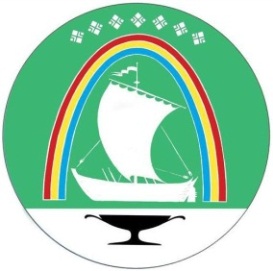 Саха Өрөспүүбүлүкэтин«ЛЕНСКЭЙ ОРОЙУОН» муниципальнай тэриллии муниципальнай казеннай тэрилтэ «Ленскэй оройуон тыа хаhайстыбатын салалтата»ПРИКАЗг. ЛенскПРИКАЗг. ЛенскПРИКАЗг. Ленскот «04» мая 2021 года                                                              № _20________от «04» мая 2021 года                                                              № _20________от «04» мая 2021 года                                                              № _20________Приложение № 1к приказу руководителя МКУ «Ленское УСХ» от «04» мая 2021 г.№  _20 _____                                                                  И З В Е Щ Е Н И Еоб отборе получателей субсидии на финансовое обеспечение (возмещение) части затрат на приобретение сырья для производства хлеба и хлебобулочных изделий для хозяйств поселений в 2021 году по направлению «Развитие пищевой и перерабатывающей промышленности»И З В Е Щ Е Н И Еоб отборе получателей субсидии на финансовое обеспечение (возмещение) части затрат на приобретение сырья для производства хлеба и хлебобулочных изделий для хозяйств поселений в 2021 году по направлению «Развитие пищевой и перерабатывающей промышленности»Дата начала подачи заявлений на участие в отборе 11 мая 2021 года Порядок и критерии отбора получателей субсидии на приобретение сырья для производства хлеба и хлебобулочных изделий для хозяйств поселений с бюджета МО «Ленский район» в 2021 годуПолучателями финансового обеспечения (возмещения) затрат на приобретение сырья для производства хлеба и хлебобулочных изделий для хозяйств поселений в 2021 году является следующая категория лиц: сельскохозяйственные организации, индивидуальные предприниматели, крестьянские фермерские хозяйства.Критериями отбора является:а) приобретение сырья для производства хлеба и хлебобулочных изделий, приобретенной в году предшествующему году получения субсидии и (или) в текущем финансовом году;б) наличие обязательства по закупу годового объема потребности сырья;в) при финансовом обеспечении – наличие предварительного договора купли-продажи сырья для производства хлеба и хлебобулочных изделий;г) при возмещении части затрат – наличие документов, подтверждающих фактически понесенные затраты по приобретению сырья для производства хлеба и хлебобулочных изделий (договора, платежная документация и иные документы подтверждающие фактически понесенные затраты) в году предшествующему году получения субсидии и (или) в текущем финансовом году.Место подачи заявлений на участие в отборег. Ленск ул. Победы, 10 «А», Муниципальное казенное учреждение «Ленское управление сельского хозяйства»Сроки и время приема заявленийСрок: 11.05.2021 г. 19.05.2021 г., понедельник - пятница с 9.00 до 17.15 часов, обеденный перерыв с 12.30 ч. до 14.00 ч.; суббота, воскресенье – выходной.Перечень документов для участия в отборе  а) заявление на участие в отборе; б) согласие на проведение проверок;в) копию отчетов об отраслевых показателях деятельности организаций АПК по форме N 6-АПК (годовая, для вновь созданной организации - квартальная за текущий год), заверенную руководителем организацией, для юридических лиц;г) копии статистической отчетности по форме П-1 натура (для крупных производителей) и (или) форма ПМ-пром, по состоянию на 1 января текущего финансового года (для вновь созданной организации - квартальная за текущий год) с отметкой государственных органов статистики, заверенную лицом, претендующим на получение субсидии (при наличии);д) выписку из Единого государственного реестра юридических лиц (индивидуальных предпринимателей) или заверенную копию такой выписки для юридических лиц (индивидуальных предпринимателей), полученную не ранее чем за шесть месяцев до дня размещения извещения об отборе получателей субсидий в средствах массовой информации, по которой должны вести хозяйственную деятельность в соответствии с Общероссийским классификатором видов экономической деятельности (ОКВЭД) по которым предоставляется субсидия;е) справка об отсутствии просроченной задолженности по уплате страховых взносов во внебюджетные фонды, налоговых и иных платежей в бюджетную систему Российской Федерации;ж) справка, подписанная лицом, претендующим на получение субсидии, об отсутствии просроченной задолженности по субсидиям, бюджетным инвестициям и иным средствам, предоставленным из районного бюджета в соответствии с муниципальными правовыми актами МО «Ленский район» РС (Я);з) справка, подписанная лицом, претендующим на получение субсидии об отсутствии процессов реорганизации, банкротства и не прекращении деятельности;и) справка, подписанная лицом, претендующим на получение субсидии, о том, что лицо, претендующее на получение субсидии, не является иностранным юридическим лицом;к) справка, подписанная лицом, претендующим на получение субсидии, о том, что лицо, претендующее на получение субсидии, не получает средства на те же цели из государственного бюджета РС (Я).л) при финансовом обеспечении –     наличие предварительного договора купли-продажи сырья для производства хлеба и хлебобулочных изделий;м) при возмещении части затрат – наличие документов, подтверждающих фактически понесенные затраты по приобретению сырья для производства хлеба и хлебобулочных изделий (договора, платежная документация и иные документы подтверждающие фактически понесенные затраты) в году предшествующему году получения субсидии и (или) в текущем финансовом году;н) обязательство по закупу годового объема потребности сырья.Почтовый адрес и адрес электронной почты, номер контактного телефона Муниципального казенного учреждения «Ленское управление сельского хозяйства»  678144, г. Ленск, ул. Победы 10 «А»эл. почта: ushlensk@bk.ruтелефакс 8(41137) 4-24-41Приложение № 2к приказу руководителя МКУ «Ленское УСХ» от «04» мая 2021 г.№  _20 _____                                                                  И З В Е Щ Е Н И Еоб отборе получателей субсидии на финансовое обеспечение (возмещение) части затрат на приобретение сельскохозяйственной техники (навесная, прицепная, трактора мощность не более 40 лошадиных сил) в сроки в 2021 году по направлению «Развитие растениеводства»И З В Е Щ Е Н И Еоб отборе получателей субсидии на финансовое обеспечение (возмещение) части затрат на приобретение сельскохозяйственной техники (навесная, прицепная, трактора мощность не более 40 лошадиных сил) в сроки в 2021 году по направлению «Развитие растениеводства»Дата начала подачи заявлений на участие в отборе 11 мая 2021 года Порядок и критерии отбора получателей субсидии на приобретение сельскохозяйственной техники (навесная, прицепная, трактора мощность не более 40 лошадиных сил) с бюджета МО «Ленский район» в 2021 годуПолучателями финансового обеспечения (возмещения) затрат на приобретение сельскохозяйственной техники (навесная, прицепная, трактора мощность не более 40 лошадиных сил) в 2021 году является следующая категория лиц: сельскохозяйственные организации, индивидуальные предприниматели, крестьянские фермерские хозяйства.Критериями отбора является:а) приобретение новой сельскохозяйственной техники (навесной, прицепной, тракторов мощностью не более 40 лошадиных сил), приобретенной в году, предшествующему году получения субсидии и (или) в текущем финансовом году;б) неполучение субсидии на финансовое обеспечение (возмещение) части затрат по приобретению сельскохозяйственной техники ранее из бюджета муниципального образования «Ленский район» РС(Я);в) при финансовом обеспечении – наличие предварительного договора купли-продажи сельскохозяйственной техники (навесной, прицепной, тракторов мощностью не более 40 лошадиных сил), наличие собственных денежных средств в размере не менее 5 % от предполагаемых затрат;г) при возмещении части затрат – наличие документов, подтверждающих фактически понесенные затраты по приобретению сельскохозяйственной техники (навесной, прицепной, тракторов мощностью не более 40 лошадиных сил) (договора, платежная документация и иные документы подтверждающие фактически понесенные затраты) в году предшествующему году получения субсидии и (или) в текущем финансовом году.Место подачи заявлений на участие в отборег. Ленск ул. Победы, 10 «А», Муниципальное казенное учреждение «Ленское управление сельского хозяйства»Сроки и время приема заявленийСрок: 11.05.2021 г. 19.05.2021 г., понедельник - пятница с 9.00 до 17.15 часов, обеденный перерыв с 12.30 ч. до 14.00 ч.; суббота, воскресенье – выходной.Перечень документов для участия в отборе  а) заявление на участие в отборе; б) согласие на проведение проверок;в) заверенные копии документов. Подтверждающие наличие земель в собственности или в аренде;г) копию отчетов об отраслевых показателях деятельности организаций АПК по форме N 6-АПК, 24-сх, заверенную руководителем организацией, для юридических лиц;д) копию отчета 2-фермер (29-СХ) с отметкой государственных органов статистики для индивидуальных предпринимателей и крестьянских (фермерских) хозяйств;е) выписку из Единого государственного реестра юридических лиц (индивидуальных предпринимателей) или заверенную копию такой выписки для юридических лиц (индивидуальных предпринимателей), полученную не ранее чем за шесть месяцев до дня размещения извещения об отборе получателей субсидий в средствах массовой информации, по которой должны вести хозяйственную деятельность в соответствии с Общероссийским классификатором видов экономической деятельности (ОКВЭД) по которым предоставляется субсидия;ж) справка об отсутствии просроченной задолженности по уплате страховых взносов во внебюджетные фонды, налоговых и иных платежей в бюджетную систему Российской Федерации;д) справка, подписанная лицом, претендующим на получение субсидии, об отсутствии просроченной задолженности по субсидиям, бюджетным инвестициям и иным средствам, предоставленным из районного бюджета в соответствии с муниципальными правовыми актами МО «Ленский район» РС (Я);и) справка, подписанная лицом, претендующим на получение субсидии об отсутствии процессов реорганизации, банкротства и не прекращении деятельности;к) справка, подписанная лицом, претендующим на получение субсидии, о том, что лицо, претендующее на получение субсидии, не является иностранным юридическим лицом;л) справка, подписанная лицом, претендующим на получение субсидии, о том, что лицо, претендующее на получение субсидии, не получает средства на те же цели из государственного бюджета РС (Я).м) при финансовом обеспечении – наличие предварительного договора купли-продажи сельскохозяйственной техники (навесной, прицепной, тракторов мощностью не более 40 лошадиных сил), наличие собственных денежных средств в размере не менее 5 % от предполагаемых затрат;н) при возмещении части затрат – наличие документов, подтверждающих фактически понесенные затраты по приобретению сельскохозяйственной техники (навесной, прицепной, тракторов мощностью не более 40 лошадиных сил) (договора, платежная документация и иные документы подтверждающие фактически понесенные затраты) в году предшествующему году получения субсидии и (или) в текущем финансовом году;л) документы, подтверждающие наличие земель в собственности и (или) в аренде;м) справка о неполучении субсидии на финансовое обеспечение (возмещение) части затрат по приобретению сельскохозяйственной техники.Почтовый адрес и адрес электронной почты, номер контактного телефона Муниципального казенного учреждения «Ленское управление сельского хозяйства»  678144, г. Ленск, ул. Победы 10 «А»эл. почта: ushlensk@bk.ruтелефакс 8(41137) 4-24-41Председателю комиссии по отбору получателей субсидии __________________________________________________________от _________________________________________________________ 